Data Update 2022/ 2023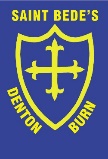 EYFSPhonics Screener Key Stage 1  Key Stage 2   GLDCLPSEDPDLMUWEADSchool62%67%80%73%60%60%33%53%National67%80%83%85%68%76%80%85%SchoolNationalYear 1 Phonics check70%80%Year 2 Phonics check (re-assessment of children who did not pass Phonics Screener in Year 1)100%ReadEXSRead GDSWrite EXSWrite GDSMathsEXSMathsGDSRWMEXSRWMGDSSchool70%17%47%7%67%0%40%0%National68%19%60%8%70%16%56%6%ReadEXSRead GDSWrite EXSWrite GDSMathsEXSMathsGDSRWMEXSRWMGDSSchool83%17%70%10%77%10%63%7%National73%29%71%13%73%24%59%8%